PONEDELJEK, 6. 12. 2021SLJ: RDEČA KAPICADANES BOSTE PRISLUHNILI PRAVLJICI, KI JO ZAGOTOVO POZNATE. POSLUŠALI BOSTE PRAVLJICO O RDEČI KAPICI.PA PRISLUHNITE: https://4d.rtvslo.si/arhiv/cebelice/174724214ODLOMEK VAM LAHKO STARŠI PREBEREJO V BERILU NA STRANI 70,71.SEDAJ PA USTNO ODGOVORITE NA VPRAŠANJA:KATERE KNJIŽEVNE OSEBE SMO SREČALI V PRAVLJICI?KAKŠNA JE RDEČA KAPICA? OPIŠITE JO.JE RDEČA KAPICA RAVNALA PRAV? KAKO BI RAVNALI VI?KAKŠEN JE BIL VOLK? ZAKAJ JE VOLK REKEL RDEČI KAPICI, NAJ SE OZRE NAOKROG IN POGLEDA CVETICE? POVEJTE, KATERE SO DOBRE KNJIŽEVNE OSEBE IN ZAKAJ SO DOBRE. POVEJTE, KATERE SO SLABE KNJIŽEVNE OSEBE IN ZAKAJ SO SLABE. KJE SE JE PRAVLJICA DOGAJALA?KAJ SE JE ZGODILO Z BABICO?KDO JE JE REŠIL BABICO IN RDEČO KAPICO?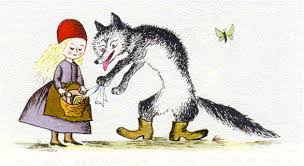 SEDAJ PA ODPRITE BREZČRTNI ZVEZEK. Z RDEČO BARVICO NAPIŠITE NASLOV RDEČA KAPICA IN NARIŠITE RDEČO KAPICO IN ŠE ENO KNJIŽEVNO OSEBO. LAHKO SI IZBERETE PRIZOR Z MAMICO, VOLKOM, BABICO ALI PA NA KONCU Z LOVCEM. PO ŽELJI. PRI RISANJU IN BARVANJU SE POTRUDI. NARIŠI ČEZ CELO STRAN.MAT: SEŠTEVAM DANES BOŠ SEŠTEVALA S POMOČJO MATEMATIČNIH ZGODBIC. ČE TE ZANIMA KAKŠNE NALOGE SO TO, 2X KLIKNI NA POVEZAVO (spodaj levo – powerpoint Računske zgodbe), KJER TE ČAKAJO VSA NAVODILA.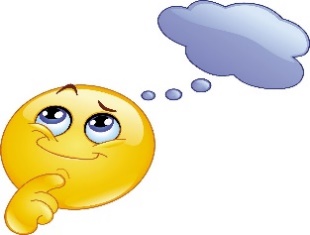 ŠE PREJ PA SI PRIPRAVI:KARTONČKE S ŠTEVILI, KER BOŠ Z NJIMI SESTAVLJALA RAČUNE SEŠTEVANJA,MODER DELOVNI ZVEZEK,SVINČNIK.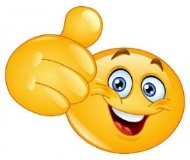 ŠPO: JUVISE SPOMNITE JUVIJA? SEVEDA! 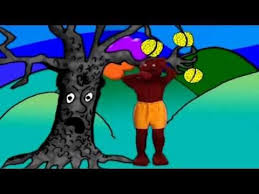 KLIKNI NA SPODNJO POVEZAVO IN MU POMAGAJ NAJTI UKRADENE IGRAČE.https://www.youtube.com/watch?v=UgRENY-okaMKO BODO IGRAČE »REŠENE«, PA SE S STARŠI ODPRAVI NA SPREHOD. SEVEDA, ČE IMATE ČAS. 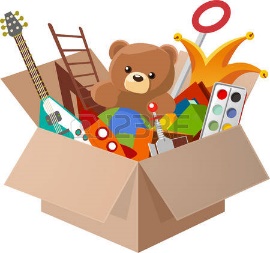                                                                                 UŽIVAJ! 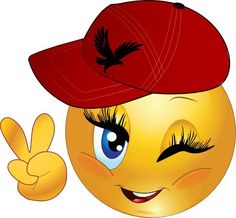 SPO: VSAK DAN PREŽIVIM DRUGAČESPOMNI SE KAKO SE VSAKO JUTRO USEDEMO V JUTRANJI KROG. VSAK DAN POVEMO KATERI DAN JE DANES, KAJ JE BILO VČERAJ, KAJ BO JUTRI. POVEMO KATERI DAN PO VRSTI JE, KATEREGA MESECA SMO, KATERI LETNI ČAS JE. TEDEN IMA 7 DNI: PONEDELJEK, TOREK, SREDA, ČETRTEK, PETEK, SOBOTA, NEDELJA ZAKAJ STA SOBOTA IN NEDELJA OZNAČENA Z RDEČO BARVO? SMO TAKRAT V ŠOLI?OPIŠI SVOJ DAN.Kaj delaš ponoči in kaj podnevI?kAJ DELAŠ ZJUTRAJ?kaj delaš dopoldne?kaj delaš popoldne?kAJ DELAŠ ZVEČER?kakšni so deli dneva?VSAK DAN ZJUTRAJ VSTANEMO. SE UMIJEMO, GREMO NA STRANIŠČE, SI UMIJEMO ZOBE, POJEMO ZAJTRK. DOPOLDNE IMAMO ŠOLSKE OBVEZNOSTI, PRAV TAKO ZVEČER PREDEN ODIDEMO V POSTELJO, POJEMO VEČERJO, SE UMIJEMO, OBLEČEMO PIŽAMO, NE SMEMO POZABITI ZOPET UMITI ZOBE IN NATO ODIDEMO V POSTELJO SPAT. POPOLDNEVE PA VSI PREŽIVIMO DRUGAČE. NEKATERI OBISKUJEJO GLASBENO ŠOLO, RAZLIČNE OBŠOLSKE DEJAVNOSTI, GREDO NA BAZEN, SE ZUNAJ IGRAJO S PRIJATELJI, GREDO NA SPREHOD,.. KAJ PA POPOLDNE POČNEŠ TI? V BREZČRTNI ZVEZEK BOŠ NAREDILA NASLOV IN PRESLIKALA UČNI LIST, LAHKO PA SI GA NATISNEŠ IN PRILEPIŠ. VSAK DAN NARIŠI ZNAKE ZA DEJAVNOSTI, KI SI JIH TA DAN POČELA. ZNAKE SI IZMISLI SAMA. ZA ISTO DEJAVNOST UPORABLJAJ ENAK ZNAK. NPR. ŠOLSKO DELO – SVINČNIK, IGRANJE S KOCKAMI – KOCKA, IGRE Z ŽOGO – ŽOGA, GLEDANJE TELEVIZIJE – TELEVIZIJA, DELO Z RAČUNALNIKOM - RAČUNALNIK, PEKA PIŠKOTOV – PIŠKOT,... PREGLEDNICO BOŠ IZPOLNJEVALA EN TEDEN. IZPOLNJEVATI ZAČNEŠ DANES, TOREJ V PONEDELJEK. NARIŠEŠ KAJ SI POČELA.VSAK DAN PREŽIVIM DRUGAČEPONEDELJEKTOREKSREDAČETRTEKPETEKSOBOTANEDELJA